2020年度愛知県立大学看護実践センター認定看護師教育課程（がん性疼痛看護分野）説明会のご案内日時　2020年4月18日（土）　　　１３時３０分～１５時（１３時受付開始）場所　愛知県立大学守山キャンパス（名古屋市守山区上志段味東谷）申し込み方法申込締め切り：2020年4月17日（金）参加を希望される方は、下記URL・二次元バーコードよりお申し込みください。https:www.nrs.aichi-pu.ac.jp/nursing/sub/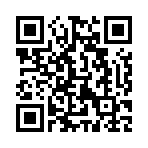 （携帯電話・スマートフォンで読み取れます）内容あいさつ認定看護師の役割機能について認定看護師教育課程の概要について・教育理念、目的・教育内容・実習内容と実習施設・受講生生活・受験のための準備として必要なこと	・特定行為研修を含む教育課程の今後の方針修了生からのことば・がん性疼痛看護分野修了生質疑応答終了後、個人相談も受け付けます。問い合わせ先〒463‐8502　名古屋市守山区上志段味東谷　愛知県立大学看護実践センター　認定看護師教育課程説明会係TEL　052‐778‐7103（ダイヤルイン）　E-mail　 examnintei@nrs.aichi-pu.ac.jp  URL 　https://www.nrs.aichi-pu.ac.jp/nursing/  がん性疼痛看護分野に関する学習内容、入試対策、受講するにあたっての心構えなどについて説明します。関心のある方はぜひご参加ください。